Induction Information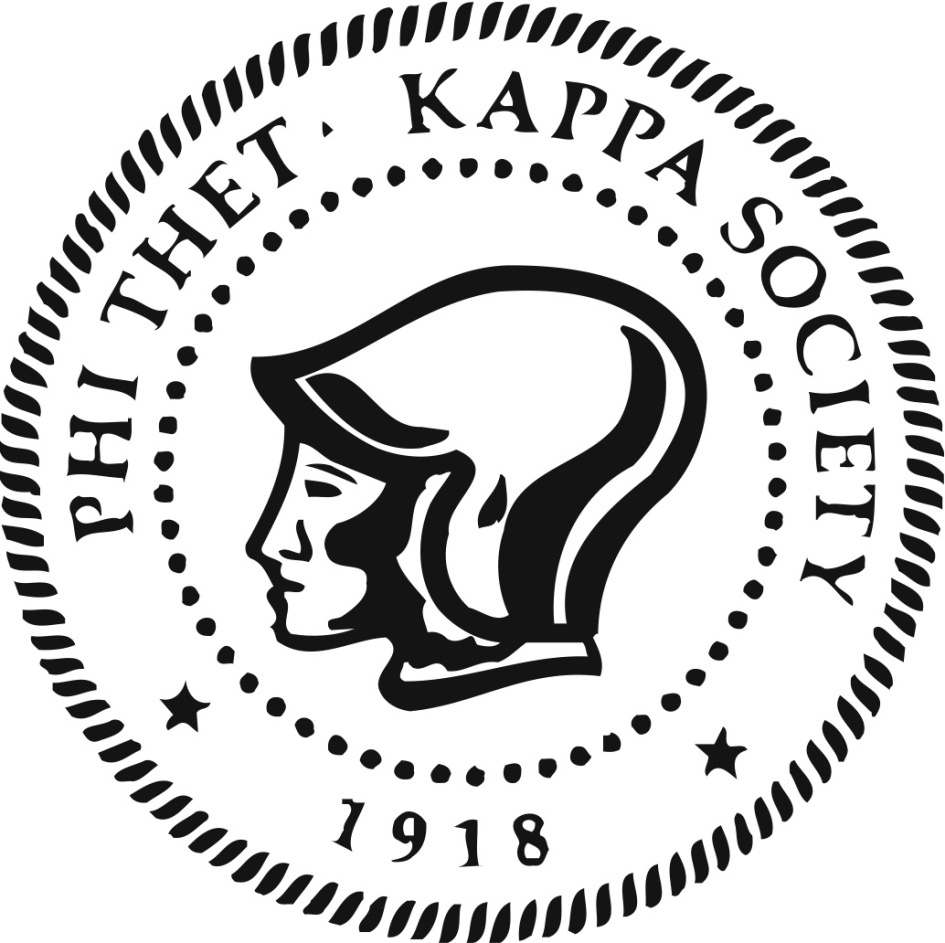 Tuesday November 16, 2010, Performing Arts Center, Coon Rapids Campus3:30-4:30 p.m.: Join members for what we call Fellowship -fun and friendship- 
                             (and photos for press releases) before the rehearsal begins.         4:30 p.m.: Mandatory rehearsal for the Induction Ceremony.
         5:30 p.m.:  Induction ceremony begins.  The ceremony lasts about an hour.This is a special occasion.  Please dress appropriately.  You do not have to wear a suit, sport coat and tie or dress, but it would be appropriate.  In any case, please dress nicely.At 3:30 PM an advisor will be there to take photos for local news releases during Fellowship Hour.  Following will be the rehearsal for the ceremony.Please invite family and friends to attend. We also encourage you to invite any faculty member that you think has made a significant contribution to your academic success to attend.  You will be provided an opportunity to acknowledge or thank them during the program.There will also be a reception after the ceremony.  Cake and punch will be provided.  All are welcome to attend.Induction InformationInduction is Tuesday November 16, 2010.The ceremony begins at 5:30 PM in the Performing Arts Center.  The ceremony lasts about an hour.We ask that you be there at 3:30 PM.This is a special occasion.  Please dress appropriately.  You do not need to wear a suit, sport coat and tie or dress, but please dress nicely.At 3:30 PM an advisor will be there to take photos for local news releases. We will also have a rehearsal for the ceremony.Please invite family and friends to attend. We also encourage you to invite a faculty member that you think has made a significant contribution to your academic success to attend.  You will be provided an opportunity to acknowledge or thank them during the program.There will also be a reception after the ceremony.  Cake and punch will be provided.  You and your guests are welcome to attend.